SERVIÇO PÚBLICO FEDERAL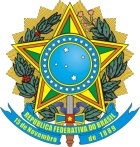 MINISTÉRIO DA EDUCAÇÃO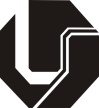 UNIVERSIDADE FEDERAL DE UBERLÂNDIAPRÓ-REITORIA DE PESQUISA E PÓS-GRADUAÇÃODiretoria de Pós-GraduaçãoFormulário Requerimento  -  Aluno/a VisitanteMatrícula em Disciplina Isolada	O(A) discente, abaixo identificado(a), vem requerer de V.Sa. sua inscrição na disciplina abaixo, declarando estar ciente das Normas do Edital.Programa de Pós-Graduação em Estudos Linguísticos - PPGELAluno/a:	Endereço:	Cidade: 	 UF: 	CEP: ____________________________Email:	Telefones: Fixo ______________________________ Celular:___________________________________________Justificativa da pertinência de cursar a disciplina:       (explicar o porquê do interesse em cursar a disciplina)                   Assinatura do/a aluno/a                                         ---------------------------------------------------------------------------------------------------------Concordância do/a orientador/a(Exemplo: Estou de acordo que meu/minha orientado/a curse a disciplina xxxx, ofertada pelo Programa de Pós-Graduação em Estudos Linguísticos PPGEL/ILEEL/UFU, de acordo com as exigências do Programa.) Assinatura do/a orientador/a  